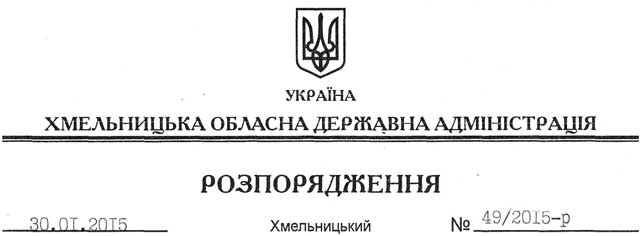 На підставі статей 6, 21, 39 Закону України “Про місцеві державні адміністрації”, статей 17, 93, 122-124, частини 2 статті 134, Земельного кодексу України, статті 55 Закону України “Про землеустрій”, розглянувши заяву гр. Гоголя В.І. від 26.12.2014 № 99/7873-11-26/2014 та додані матеріали:1. Надати дозвіл громадянину Гоголю Василю Івановичу на розроблення технічної документації із землеустрою щодо встановлення (відновлення) меж земельної ділянки в натурі (на місцевості) державної власності (землі промисловості, транспорту, зв’язку, енергетики, оборони та іншого призначення) площею 0,1608 га, кадастровий номер 6822183000:01:002:0011, що знаходиться за межами населених пунктів на території Кунівської сільської ради Ізяславського району Хмельницької області.2. Громадянину Гоголю В.І. при розробленні технічної документації із землеустрою щодо встановлення (відновлення) меж земельної ділянки в натурі (на місцевості) забезпечити дотримання вимог чинного законодавства.3. Контроль за виконанням цього розпорядження покласти на заступника голови облдержадміністрації відповідно до розподілу обов’язків.Перший заступник голови адміністрації						        О.СимчишинПро надання дозволу на розроблення технічної документації із землеустрою щодо встановлення (відновлення) меж земельної ділянки в натурі (на місцевості) гр. Гоголю В.І.